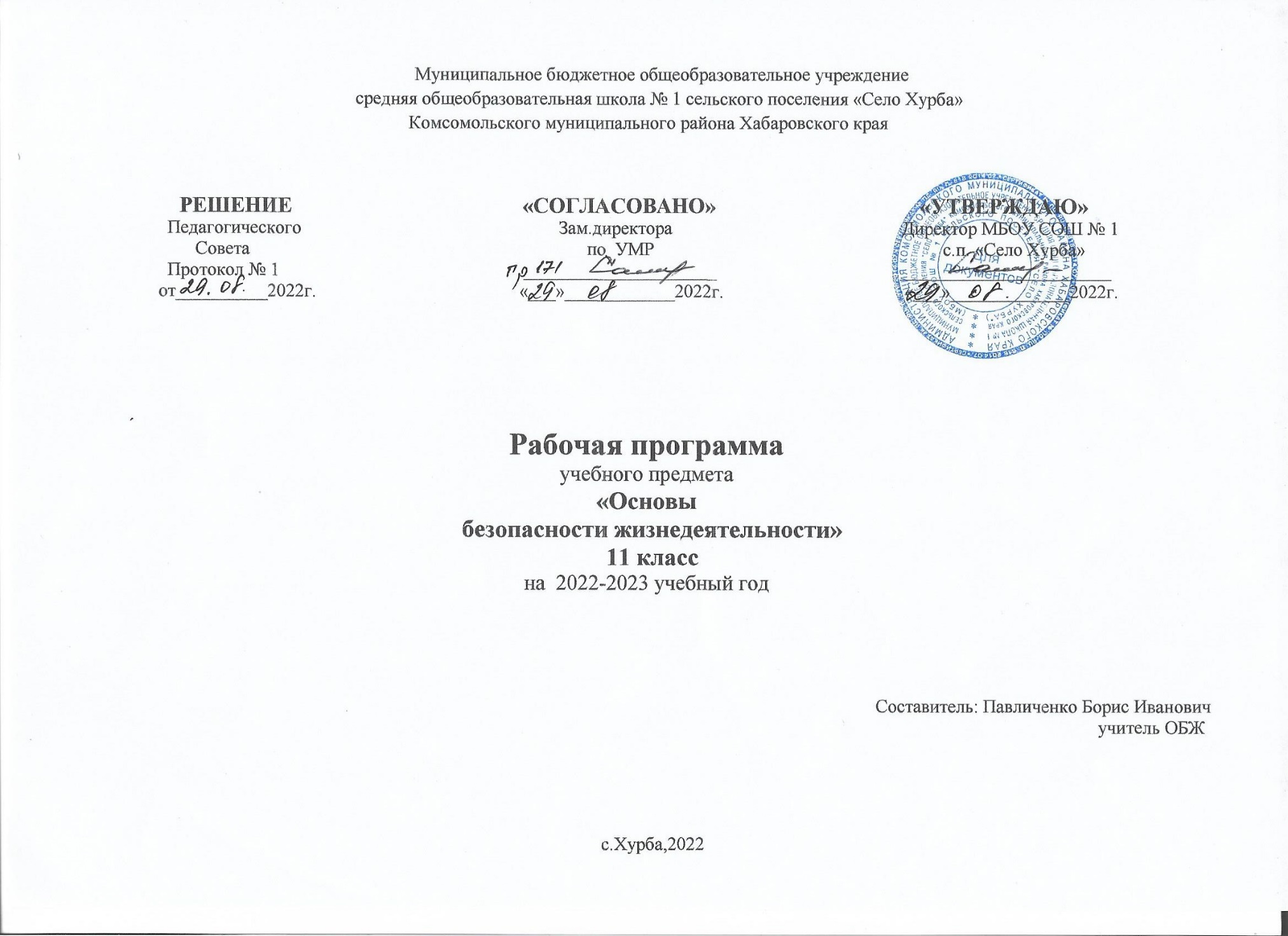 ПОЯСНИТЕЛЬНАЯ ЗАПИСКА  Примерная учебная программа «Основы безопасности жизнедеятельности» для учащихся 11 классов разработана в соответствии с федеральным компонентом государственного образовательного стандарта среднего (полного) общего образования. Программа является единой для всех видов и типов образовательных учреждений, реализующих основные образовательные программы среднего (полного) общего образования. Предмет «Основы безопасности жизнедеятельности» ведётся за федерального компонента из расчета 1 час в неделю в 11 классе (34 часа в год).Для прохождения программы в учебном процессе в 11 классе использую следующий учебник: Основы безопасности жизнедеятельности: 11 кл.: учебник  для общеобразоват. учреждений / М.П. Фролов, Е.Н. Литвинов, А.Т. Смирнов и др.; под ред. Ю.Л. Воробьёва. – 2-е изд., испр. и доп. - М.: АСТ: Астрель, 2011.  Изучение основ безопасности жизнедеятельности в 11 классах направлено на достижение следующих ц е л е й: воспитание у обучаемых ценностного отношения к здоровью и человеческой жизни; чувства уважения к героическому наследию России и ее государственной символике, патриотизма и долга по защите Отечества; личностных качеств, необходимых гражданину для прохождения военной службы по призыву или контракту в Вооруженных силах Российской Федерации или других войсках; развитие черт личности, обеспечивающих безопасное поведение человека в условиях опасных и чрезвычайных ситуаций природного, техногенного и социального характера в современных условиях жизнедеятельности; потребности ведения здорового образа жизни; необходимых моральных, физических и психологических качеств, для выполнения конституционного долга и обязанности гражданина России по защите Отечества; освоение знаний: о безопасном поведении человека в опасных и чрезвычайных ситуациях природного, техногенного и социального характера; о здоровье и здоровом образе жизни; о государственной системе защиты населения от опасных и чрезвычайных ситуаций мирного и военного времени; об обязанностях граждан по защите государства; о порядке подготовки граждан к военной службе, о призыве и поступлении на военную службу, о прохождении военной службы по призыву, по контракту и об альтернативной гражданской службе; формирование умений: оценивать ситуации, опасные для жизни и здоровья; безопасного поведения в опасных и чрезвычайных ситуациях; использовать средства индивидуальной и коллективной защиты; оказывать первую медицинскую помощь при неотложных состояниях.  Реализация указанных целей обеспечивается содержанием программы, которая систематизирует знания в области безопасности жизнедеятельности, полученные учащимися в основной общеобразовательной школе, и способствует формированию у них цельного представления в области безопасности жизнедеятельности личности, общества и государства.  	Структурно программа состоит из 2 разделов.раздел «Основы военной службы» предусматривает изучение основных положений, раскрывающих содержание обязательной подготовки молодежи к военной службе. Раздел состоит из пяти т е м, в которых последовательно раскрывается содержание обязательной подготовки граждан к военной службе. В процессе изучения тематики раздела учащиеся получат начальные знания в области обороны, ознакомятся с основными положениями Военной доктрины российской Федерации; получат сведения о Вооруженных силах Российской Федерации, их структуре и предназначении для обеспечения национальной безопасности страны; уяснят роль и значение военно-патриотического воспитания молодежи в деле подготовки граждан России к выполнению конституционного долга по защите Отечества. раздел «Основы медицинских знаний и здорового образа жизни» предназначен для систематизации и углубления знаний обучаемых в вопросах оказания доврачебной помощи и формирования здорового образа жизни. Раздел состоит из двух  обобщающих т е м: «Основы здорового образа жизни», «Основы медицинских знаний и правила оказания первой помощи».  Изучение курса ОБЖ в 11 классе заканчивается итоговой аттестацией. В аттестат о среднем (полном) общем образовании обязательно выставляется итоговая отметка по курсу «Основы безопасности жизнедеятельности».  	В результате изучения основ безопасности жизнедеятельности ученик должен  З н а т ь: основные составляющие здорового образа жизни и их влияние на безопасность жизнедеятельности личности; потенциальные опасности природного, техногенного и социального происхождения, характерные для региона проживания; основные задачи государственных служб по защите населения и территорий от ЧС природного и техногенного характера;  предназначение, структуру и задачи РСЧС; предназначение, структуру и задачи гражданской обороны; основы российского законодательства об обороне государства, о воинской обязанности и военной службе граждан; состав и предназначение Вооруженных сил Российской Федерации; основные права и обязанности граждан по призыву на военную службу, во время прохождения военной службы и пребывания в запасе; особенности прохождения военной службы по призыву, по контракту и альтернативной гражданской службы.  У м е т ь: перечислить последовательность действий при возникновении пожара в жилище и подручные средства, которые можно использовать для ликвидации возгорания; перечислить порядок действий населения по сигналу «Внимание всем!» и назвать минимально необходимый набор предметов, который нужно взять с собой в случае эвакуации; объяснить элементарные способы самозащиты, применяемые в конкретной ситуации криминогенного характера; назвать способы ориентирования на местности, подачи сигналов бедствия и другие приемы обеспечения безопасности в случае автономного существования в природных условиях; показать порядок использования средств индивидуальной защиты; рассказать о предназначении и задачах гражданской организации гражданской обороны. И с п о л ь з о в а т ь приобретенные знания и умения в практической деятельности и повседневной жизни для: ведения здорового образа жизни; действий в опасных и чрезвычайных ситуациях; пользования бытовыми приборами; безошибочного назначения лекарственных препаратов и средств бытовой химии; соблюдения общих правил безопасности дорожного движения; соблюдения мер пожарной безопасности дома и на природе; соблюдения мер безопасного поведения на водоемах в любое время года; соблюдения мер профилактики инфекционных заболеваний; оказания первой медицинской помощи в неотложных состояниях; вызова (обращения за помощью) в случае необходимости соответствующих служб экстренной помощи; подготовки себя к профессиональной деятельности, в том числе к военной службе. УЧЕБНО-МЕТОДИЧЕСКИЕ КОМПОНЕНТЫ:  	Программа, учебник, методическое пособие для учителя, познавательные задания для учащихся, рабочая тетрадь, схемы, таблицы, плакаты, макеты, тесты, CD и др. УЧЕБНО-МЕТОДИЧЕСКИЙ КОМПЛЕКСОсновы безопасности жизнедеятельности: 11 кл.: учебник  для общеобразоват. учреждений / М.П. Фролов, Е.Н. Литвинов, А.Т. Смирнов и др.; под ред. Ю.Л. Воробьёва. – 2-е изд., испр. и доп. - М.: АСТ: Астрель, 2011. CD «Энциклопедия. Основы безопасности жизнедеятельности для детей и подростков»; CD «Школа выживания. Энциклопедия-тренинг»; CD «Основы безопасности жизнедеятельности. 5-11 класс»; СD ОБЖ/Основы безопасности жизнедеятельности. 10 класс (TeachPro). Журнал «Основы безопасности жизни». Основы безопасности жизнедеятельности. 5-11 классы: развёрнутое тематическое планирование по учебникам под ред. Ю.Л. Воробьёва / авт.-сост. Т.А. Мелихова. – Волгоград : Учитель, 2011. Оценка качества подготовки выпускников средней (полной) школы по основам безопасности жизнедеятельности / авт.-сост. Г. А. Колодницкий, В. Н. Латчук, В. В. Марков, С. К. Миронов, Б. И. Мишин, М. И. Хабнер. – М.: Дрофа, 2002; Основы безопасности жизнедеятельности. 10-11 классы: Сборник элективных курсов/ авт.сост. А.Н. Каинов, Г.И. Курьеров, Е.Г. Хаустова.- Волгоград: Учитель, 2009.  	В настоящей рабочей программе реализованы требования федеральных законов: «О защите населения и территорий от чрезвычайных ситуаций природного и техногенного характера»; «Об охране окружающей природной среды»; «О пожарной безопасности»; «О гражданской обороне»; «Об обороне»; «О воинской обязанности и военной службе»; «О безопасности дорожного движения» и др.  КОНТРОЛЬ КАЧЕСТВА ОБРАЗОВАНИЯ ПО КУРСУ ОБЖ.проведение тестирования по пройденному материалу;самостоятельные работы;сообщения учащихся по тематике.ТРЕБОВАНИЯ К УРОВНЮ УСВОЕНИЯ ДИСЦИПЛИНЫ.Оценка  «5»  -  ответ не требует дополнений, весь материал изложен в полном объеме. Речь хорошая.        При тестировании выполнено 90-100% заданий.Оценка  «4»  -  в изложении материала допущены незначительные ошибки, неточности.        При тестировании выполнено 70-89% заданий.Оценка  «3»  -  в усвоении и изложении материала имеются существенные пробелы, изложение не самостоятельное                           (наводящие вопросы учителя, помощь учащихся), в ответе имеются существенные ошибки. 			       При тестировании выполнено 50-69% заданий.Оценка  «2»  -  основное содержание материала по вопросу не раскрыто.  			       При тестировании выполнено 0-49% заданий.СОДЕРЖАНИЕ ОСНОВНЫХ РАЗДЕЛОВ ПРОГРАММЫРаздел 1. ОСНОВЫ ВОЕННОЙ СЛУЖБЫ. Глава1.   История военной службы.		Войны в истории человечества и России. Военная служба – особый вид государственной военной службы. Исполнение обязанностей военной службы. Организация обороны Российской ФедерацииГлава 2. Воинская обязанность.Основные сведения о воинской обязанности. Организация воинского учета и его предназначение. Обязательная подготовка граждан к военной службе. Добровольная подготовка граждан к военной службе. Освидетельствование граждан и профессиональный психологический отбор при первоначальной постановке на воинский учет. Психологическая квалификация воинских должностей. Организация призыва на военную службу. Ответственность граждан по вопросам призыва. Прохождение военной службы по призыву. Глава 3. Особенности военной службы.Общевоинские уставы Вооруженных Сил РФ - закон воинской жизни. Военная присяга клятва воина на верность Родине – России. Размещение военнослужащих, распределение времени и повседневный порядок жизни воинской части. Воинские звания военнослужащих Вооруженных Сил РФ. Военная форма одежды Глава 4. Правовые основы военной службы. Социальная защита военнослужащего. Статус военнослужащего. Правовая защита военнослужащих и членов их семей. Прохождение военной службы по контракту. Прохождение службы военнослужащими-женщинами. Альтернативная гражданская служба. Права и ответственность военнослужащих. Увольнение с военной службы. Глава 5. Военнослужащий – защитник своего Отечества. Честь и достоинство воина Вооружённых сил России.Военнослужащий - патриот, с честью и достоинством несущий звание защитника Отечества. Военнослужащий - специалист, в совершенстве владеющий оружием и военной техникой. Виды воинской деятельности. Требования, предъявляемые к морально-этическим, психологическим и профессиональным качествам призывника. Взаимоотношения в воинском коллективе. Воинская дисциплина. Ее суть и значение. Офицер Российской армии. Требования, предъявляемые к офицеру военной службой. Военные образовательные учреждения профессионального образования. Международная (миротворческая) деятельность Вооруженных Сил Российской Федерации. Раздел 2. ОСНОВЫ МЕДИЦИНСКИХ ЗНАНИЙ И ЗДОРОВОГО ОБРАЗА ЖИЗНИ.Глава 6. Основы здорового образа жизни.Правила личной гигиены и здоровье. Нравственность и здоровье. Формирование правильного взаимоотношения полов. Заболевания, передаваемые половым путем. Психологическое состояние человека и причины самоубийств. Семья в современном обществе. Законодательство о семье. Глава 7. Основы медицинских знаний и правила оказания первой помощи.Первая медицинская помощь при острой сердечной недостаточности и инсульте. Первая помощь при ранениях. Первая помощь при травмах. Ушибы, растяжения связок, вывихи. Экстренная реанимационная помощь при остановке сердечной деятельности и прекращении дыхания. УЧЕБНО-ТЕМАТИЧЕСКИЙ ПЛАНКалендарно-тематический план по ОБЖ (11 класс)Наименование раздела и темы урокаКол-во часовI триместр (11 уроков)I триместр (11 уроков)I триместр (11 уроков)Раздел 1. ОСНОВЫ ВОЕННОЙ СЛУЖБЫ.Раздел 1. ОСНОВЫ ВОЕННОЙ СЛУЖБЫ.24Глава1.   ИСТОРИЯ ВОЕННОЙ СЛУЖБЫ.Глава1.   ИСТОРИЯ ВОЕННОЙ СЛУЖБЫ.3Тема 1.Войны в истории человечества и России. 1Тема 2.Военная служба – особый вид государственной военной службы.1Тема 3.Организация обороны Российской Федерации. 1Глава 2. ВОИНСКАЯ ОБЯЗАННОСТЬ.Глава 2. ВОИНСКАЯ ОБЯЗАННОСТЬ.6Тема 4.Основные сведения о воинской обязанности 1Тема 5.Организация воинского учета и его предназначение 1Тема 6.Обязательная подготовка граждан к военной службе 1Тема 7.Добровольная подготовка граждан к военной службе 1Тема 8.Первоначальная постановка граждан на воинский учёт. 1Тема 9.Прохождение военной службы по призыву. 1Глава 3.  ОСОБЕННОСТИ ВОЕННОЙ СЛУЖБЫ.Глава 3.  ОСОБЕННОСТИ ВОЕННОЙ СЛУЖБЫ.4Тема 10.Общевоинские уставы Вооруженных Сил РФ. 1Тема 11.Военная присяга - клятва воина на верность Родине.1II триместр (11 уроков)II триместр (11 уроков)II триместр (11 уроков)Тема 12.Размещение и быт военнослужащих. 1Тема 13.Воинские звания военнослужащих.1Глава 4.  ПРАВОВЫЕ ОСНОВЫ ВОЕННОЙ СЛУЖБЫГлава 4.  ПРАВОВЫЕ ОСНОВЫ ВОЕННОЙ СЛУЖБЫ5Тема 14.Статус военнослужащего. 1Тема 15.Прохождение военной службы по контракту. 1Тема 16.Альтернативная гражданская служба 1Тема 17.Права и ответственность военнослужащих. 1Тема 18.Увольнение с военной службы и пребывание в запасе. 1Глава 5.  ВОЕННОСЛУЖАЩИЙ - ЗАЩИТНИК СВОЕГО ОТЕЧЕСТВА.                  ЧЕСТЬ И ДОСТОИНСТВО ВОИНА ВООРУЖЕННЫХ СИЛ РОССИИ.Глава 5.  ВОЕННОСЛУЖАЩИЙ - ЗАЩИТНИК СВОЕГО ОТЕЧЕСТВА.                  ЧЕСТЬ И ДОСТОИНСТВО ВОИНА ВООРУЖЕННЫХ СИЛ РОССИИ.6Тема 19.Военнослужащий - патриот. 1Тема 20.Военнослужащий - специалист. 1Тема 21.Требования, предъявляемые к качествам призывника 1Тема 22.Воинская дисциплина, её суть и значение. 1III триместр (11 уроков)III триместр (11 уроков)III триместр (11 уроков)Тема 23.Офицер Российской армии. 1Тема 24.Миротворческая деятельность Вооруженных Сил Российской Федерации. 1Раздел 2. ОСНОВЫ МЕДИЦИНСКИХ ЗНАНИЙ И ЗДОРОВОГО ОБРАЗА ЖИЗНИ.Раздел 2. ОСНОВЫ МЕДИЦИНСКИХ ЗНАНИЙ И ЗДОРОВОГО ОБРАЗА ЖИЗНИ.8Глава 6.  ОСНОВЫ ЗДОРОВОГО ОБРАЗА ЖИЗНИ.Глава 6.  ОСНОВЫ ЗДОРОВОГО ОБРАЗА ЖИЗНИ.5Тема 25.Правила личной гигиены и здоровье. 1Тема 26.Нравственность и здоровье. 1Тема 27.Заболевания, передаваемые половым путем. СПИД. 1Тема 28.Психологическое состояние человека и причины самоубийств. 1Тема 29.Семья в современном обществе. 1Тема 30.Промежуточная аттестация.1Глава 7.  ОСНОВЫ МЕДИЦИНСКИХ ЗНАНИЙ И ПРАВИЛА ОКАЗАНИЯ ПЕРВОЙ ПОМОЩИ.Глава 7.  ОСНОВЫ МЕДИЦИНСКИХ ЗНАНИЙ И ПРАВИЛА ОКАЗАНИЯ ПЕРВОЙ ПОМОЩИ.3Тема 31.Первая помощь при острой сердечной недостаточности, инсульте, ранениях. 1Тема 32.Первая помощь при травмах. 1Тема 33.Экстренная реанимационная помощь.1№ п/пТема урокаКол-во часовКол-во часовТип урокаЭлементы содержанияТребования к уровню подготовки обучающихсяВид контроляД/зДатапроведенияДатапроведения№ п/пТема урокаКол-во часовКол-во часовТип урокаЭлементы содержанияТребования к уровню подготовки обучающихсяВид контроляД/зпланфакт1 2 3 3 4 5 6 7 8 910Раздел 1. ОСНОВЫ ВОЕННОЙ СЛУЖБЫ (24 ч)Раздел 1. ОСНОВЫ ВОЕННОЙ СЛУЖБЫ (24 ч)Раздел 1. ОСНОВЫ ВОЕННОЙ СЛУЖБЫ (24 ч)Глава 1. ИСТОРИЯ ВОЕННОЙ СЛУЖБЫ (3 ч) Глава 1. ИСТОРИЯ ВОЕННОЙ СЛУЖБЫ (3 ч) Глава 1. ИСТОРИЯ ВОЕННОЙ СЛУЖБЫ (3 ч) 1 Войны в истории человечества и России. 1 1 Урок изучения и первичного закрепления новых знаний Война как форма взаимоотношений народов и государств. Негативное влияние войны на судьбы народов и государств. Россия в мировом сообществе. Военные угрозы национальной безопасности России. Роль ВС в обеспечении национальной безопасности страны. Иметь представление: о роли войны в жизни общества, о роли ВС РФ в обеспечении национальной безопасности страны. Использовать: полученные знания для осуществления осознанного самоопределения по отношению к военной службе. Знать: основные законодательные акты Российской Федерации, определяющие правовую основу военной службы. опрос §-1.1 0.2 Военная служба – особый вид государственной военной службы.1 1 комбинированный Военная служба - особый вид федеральной государственной службы. Конституция Российской Федерации и вопросы военной службы. Законы Российской Федерации, определяющие правовую основу военной службы. Военные аспекты международного военного права. Федеральный закон «О воинской обязанности и военной службе» об исполнении обязанностей военной службы. Принципы военной службы. Отличие военной службы от других видов государственной службы Знать: основные положения законодательства Российской Федерации об исполнении обязанностей военной службы. Использовать: полученные знания для осознанного самоопределения по отношению к военной службе опрос/ тест §-1.2§-1.3 13.09.3 Организация обороны Российской Федерации. 1 1 комбинированный Организация обороны Российской Федерации. Федеральный закон «Об обороне». Права и обязанности граждан РФ в области обороны Знать: основные положения законодательства Российской Федерации об обороне государства. Использовать: полученные знания для осознанного самоопределения по отношению к военной службе опрос/ тест §-1.4 20.09.Глава 2.  ВОИНСКАЯ ОБЯЗАННОСТЬ (6 ч)Глава 2.  ВОИНСКАЯ ОБЯЗАННОСТЬ (6 ч)Глава 2.  ВОИНСКАЯ ОБЯЗАННОСТЬ (6 ч)Глава 2.  ВОИНСКАЯ ОБЯЗАННОСТЬ (6 ч)Глава 2.  ВОИНСКАЯ ОБЯЗАННОСТЬ (6 ч)Глава 2.  ВОИНСКАЯ ОБЯЗАННОСТЬ (6 ч)Глава 2.  ВОИНСКАЯ ОБЯЗАННОСТЬ (6 ч)Глава 2.  ВОИНСКАЯ ОБЯЗАННОСТЬ (6 ч)Глава 2.  ВОИНСКАЯ ОБЯЗАННОСТЬ (6 ч)Глава 2.  ВОИНСКАЯ ОБЯЗАННОСТЬ (6 ч)Глава 2.  ВОИНСКАЯ ОБЯЗАННОСТЬ (6 ч)4 Основные сведения о воинской обязанности 1 комбинированный комбинированный Воинская обязанность, определение воинской обязанности и ее содержания. Воинский учет, обязательная подготовка к военной службе, призыв на военную службу, прохождение военной службы по призыву, пребывание в запасе, призыв на военные сборы и прохождение военных сборов в период пребывания в запасе Знать: об обязанностях граждан по защите государства; о воинской обязанности. Использовать: полученные знания для осознанного самоопределения по отношению к военной службе опрос/ тест §-2.127.09.5 Организация воинского учета и его предназначение 1 комбинированный комбинированный Организация воинского учета. Первоначальная постановка граждан на воинский учет. Обязанности граждан по воинскому учету Знать: об организации воинского учета, о первоначальной постановке граждан на воинский учет, об обязанностях граждан по воинскому учету. Использовать: полученные знания для осуществления осознанного самоопределения по отношению к военной службе опрос/ тест §-2.204.10.6 Обязательная подготовка граждан к военной службе 1 комбинированный комбинированный Основное содержание обязательной подготовки гражданина к военной службе Знать: о содержании обязательной подготовки граждан к военной службе. Использовать: приобретенные знания для развития в себе качеств, необходимых для военной службы опрос/ тест §-2.311.10.7 Добровольная подготовка граждан к военной службе 1 комбинированный комбинированный Основные направления добровольной подготовки граждан к военной службе. Занятие военно-прикладными видами спорта. Обучение по дополнительным образовательным программам, имеющим целью военную подготовку несовершеннолетних граждан в общеобразовательных учреждениях среднего (полного) общего образования. Обучение по программам подготовки офицеров запаса на военных кафедрах в образовательных учреждениях высшего профессионального образования Знать: об основных направлениях добровольной подготовки граждан к военной службе. Использовать: приобретенные знания для развития в себе духовных и физических качеств, необходимых для военной службы опрос/ тест §-2.418.10.8 Первоначальная постановка граждан на воинский учёт. 1 комбинированный комбинированный Организация и предназначение медицинского освидетельствования и медицинского обследования при первоначальной постановке граждан на воинский учет. Категории годности к военной службе. Организация профессионально-психоло-гического отбора граждан при первоначальной постановке их на воинский учет. Основные требования к индивидуально-психологическим и профессиональным качествам молодежи призывного возраста для комплектования различных воинских должностей Знать: об организации медицинского освидетельствования и профессионально-психологического отбора граждан при первоначальной постановке их на воинский учет, о категориях годности к военной службе. Использовать: приобретенные знания при первоначальной постановке на воинский учет и для развития в себе качеств, необходимых для военной службы опрос/ тест §-2.5-2.625.10.9 Прохождение военной службы по призыву. 1 комбинированный комбинированный Призыв на военную службу. Время призыва на военную службу, организация призыва. Порядок освобождения граждан от военной службы и предоставление отсрочек. Ответственность граждан по вопросам призыва. Прохождение военной службы по призыву. Общие, должностные и специальные обязанности военнослужащих Знать: о призыве на военную службу, времени и организации призыва, о порядке освобождения граждан от военной службы и предоставлении отсрочек, о порядке прохождения военной службы по призыву, об общих, должностных и специальных обязанностях военнослужащих. Использовать: полученные знания при постановке на воинский учет. Владеть навыками: оценки уровня своей подготовленности к военной службе опрос/ тест §-2.7-2.901.11.Глава 3.  ОСОБЕННОСТИ ВОЕННОЙ СЛУЖБЫ (4 ч)Глава 3.  ОСОБЕННОСТИ ВОЕННОЙ СЛУЖБЫ (4 ч)Глава 3.  ОСОБЕННОСТИ ВОЕННОЙ СЛУЖБЫ (4 ч)Глава 3.  ОСОБЕННОСТИ ВОЕННОЙ СЛУЖБЫ (4 ч)Глава 3.  ОСОБЕННОСТИ ВОЕННОЙ СЛУЖБЫ (4 ч)Глава 3.  ОСОБЕННОСТИ ВОЕННОЙ СЛУЖБЫ (4 ч)Глава 3.  ОСОБЕННОСТИ ВОЕННОЙ СЛУЖБЫ (4 ч)Глава 3.  ОСОБЕННОСТИ ВОЕННОЙ СЛУЖБЫ (4 ч)Глава 3.  ОСОБЕННОСТИ ВОЕННОЙ СЛУЖБЫ (4 ч)Глава 3.  ОСОБЕННОСТИ ВОЕННОЙ СЛУЖБЫ (4 ч)Глава 3.  ОСОБЕННОСТИ ВОЕННОЙ СЛУЖБЫ (4 ч)10 Общевоинские уставы Вооруженных Сил РФ. 1 комбинированный комбинированный Общевоинские уставы – нормативно-правовые акты, регламентирующие жизнь и быт военнослужащих. Устав внутренней службы Вооруженных Сил Российской Федерации, Устав гарнизонной и караульной службы Вооруженных Сил Российской Федерации, Дисциплинарный устав Вооруженных Сил Российской Федерации, Строевой устав Вооруженных Сил Российской Федерации, их предназначение и основные положения Знать: о нормативно-правовых актах, регламентирующих жизнь и быт военнослужащих; о предназначении общевоинских уставов Вооруженных Сил. Использовать: приобретенные знания для осуществления осознанного самоопределения по отношению к военной службе, развития в себе качеств, необходимых для военной службы опрос/ тест §-3.108.11.11 Военная присяга - клятва воина на верность Родине.1 комбинированный комбинированный Военная присяга - основной и нерушимый закон воинской жизни. История принятия военной присяги в России. Текст военной присяги. Порядок приведения военнослужащих к военной присяге. Значение военной присяги для выполнения каждым военнослужащим воинского долга Знать: о традициях Вооруженных Сил Российской Федерации. Использовать: приобретенные знания для развития в себе духовных и физических качеств, необходимых для военной службы опрос/ тест §-3.215.11.12 Размещение и быт военнослужащих. 1 комбинированный комбинированный Размещение военнослужащих, распределение времени и повседневный порядок жизни воинской части. Время военной службы, организация проводов военнослужащих, уволенных в запас Знать: о повседневном порядке жизни воинской части. Использовать: приобретенные знания для осуществления осознанного самоопределения по отношению к военной службе, развития в себе качеств, необходимых для военной службы опрос/ тест §-3.329.11.13 Воинские звания военнослужащих.1 комбинированный комбинированный Воинские звания военнослужащих Вооруженных Сил Российской Федерации. Военная форма одежды Знать: воинские звания военнослужащих Вооруженных Сил Российской Федерации, виды военной формы. Владеть навыками: осуществления осознанного самоопределения по отношению к военной службе опрос/ тест §-3.4-3.506.12.Глава 4.  ПРАВОВЫЕ ОСНОВЫ ВОЕННОЙ СЛУЖБЫ (5 ч)Глава 4.  ПРАВОВЫЕ ОСНОВЫ ВОЕННОЙ СЛУЖБЫ (5 ч)Глава 4.  ПРАВОВЫЕ ОСНОВЫ ВОЕННОЙ СЛУЖБЫ (5 ч)Глава 4.  ПРАВОВЫЕ ОСНОВЫ ВОЕННОЙ СЛУЖБЫ (5 ч)Глава 4.  ПРАВОВЫЕ ОСНОВЫ ВОЕННОЙ СЛУЖБЫ (5 ч)Глава 4.  ПРАВОВЫЕ ОСНОВЫ ВОЕННОЙ СЛУЖБЫ (5 ч)Глава 4.  ПРАВОВЫЕ ОСНОВЫ ВОЕННОЙ СЛУЖБЫ (5 ч)Глава 4.  ПРАВОВЫЕ ОСНОВЫ ВОЕННОЙ СЛУЖБЫ (5 ч)Глава 4.  ПРАВОВЫЕ ОСНОВЫ ВОЕННОЙ СЛУЖБЫ (5 ч)Глава 4.  ПРАВОВЫЕ ОСНОВЫ ВОЕННОЙ СЛУЖБЫ (5 ч)Глава 4.  ПРАВОВЫЕ ОСНОВЫ ВОЕННОЙ СЛУЖБЫ (5 ч)14 Статус военнослужащего. 1 комбинированный комбинированный Статус военнослужащего, права и свободы военнослужащего. Льготы, предоставляемые военнослужащим, проходящим военную службу по призыву Иметь представление: о статусе военнослужащего; его правах и свободах; льготах, предоставляемых военнослужащим. Использовать: полученные знания для осознанного самоопределения по отношению к военной службе опрос/ тест §-4.1-4.213.12.15 Прохождение военной службы по контракту. 1 комбинированный комбинированный Основные условия прохождения военной службы по контракту. Требования, предъявляемые к гражданам, поступающим на военную службу по контракту. Сроки военной службы по контракту. Права и льготы, предоставляемые военнослужащим, проходящим военную службу по контракту.  Прохождение службы военнослужащими-женщинами. Знать: основные условия прохождения военной службы по контракту; требования, предъявляемые к гражданам, поступающим на военную службу по контракту; сроки военной службы по контракту; права и льготы, предоставляемые военнослужащим, проходящим военную службу по контракту. Использовать: приобретенные знания для развития в себе качеств, необходимых для военной службы. Владеть: навыками осуществления осознанного самоопределения по отношению к военной службе; оценки уровня своей подготовленности к ней. опрос/ тест §-4.3-4.420.12.16 Альтернативная гражданская служба 1 комбинированный комбинированный Федеральный закон «Об альтернативной гражданской службе». Альтернативная гражданская служба как особый вид трудовой деятельности в интересах общества и государства. Право гражданина на замену военной службы по призыву альтернативной гражданской службой. Сроки альтернативной гражданской службы для разных категорий граждан. Время, которое не засчитывается в срок альтернативной гражданской службы. Подача заявлений о замене военной службы по призыву альтернативной гражданской службой Знать: особенности прохождения альтернативной гражданской службы. Владеть навыками: оценки уровня своей подготовленности к военной службе опрос/ тест Стр.117-123,284-29327.12.17 Права и ответственность военнослужащих. 1 комбинированный комбинированный Общие права военнослужащих. Общие обязанности военнослужащих. Виды ответственности, установленной для военнослужащих (дисциплинарная, административная, гражданско-правовая, материальная, уголовная). Военная дисциплина, ее сущность и значение. Уголовная ответственность за преступления против военной службы Знать: общие права и обязанности военнослужащих; виды ответственности, установленной для военнослужащих; об уголовной ответственности за преступления против военной службы. Владеть навыками: оценки уровня своей подготовленности и осознанного самоопределения по отношению к военной службе опрос/ тест §-4.510.01.18 Увольнение с военной службы и пребывание в запасе. 1 комбинированный комбинированный Увольнение с военной службы. Запас Вооруженных Сил Российской Федерации, его предназначение, порядок освобождения граждан от военных сборов Знать: об основах военной службы. Иметь представление: об основных правах и обязанностях во время пребывания в запасе. Использовать: полученные знания для осознанного самоопределения по отношению к военной службе опрос/ тест §-4.617.01.Глава 5.  ВОЕННОСЛУЖАЩИЙ - ЗАЩИТНИК СВОЕГО ОТЕЧЕСТВА. ЧЕСТЬ И ДОСТОИНСТВО ВОИНАВООРУЖЕННЫХ СИЛ РОССИИ (6 ч)Глава 5.  ВОЕННОСЛУЖАЩИЙ - ЗАЩИТНИК СВОЕГО ОТЕЧЕСТВА. ЧЕСТЬ И ДОСТОИНСТВО ВОИНАВООРУЖЕННЫХ СИЛ РОССИИ (6 ч)Глава 5.  ВОЕННОСЛУЖАЩИЙ - ЗАЩИТНИК СВОЕГО ОТЕЧЕСТВА. ЧЕСТЬ И ДОСТОИНСТВО ВОИНАВООРУЖЕННЫХ СИЛ РОССИИ (6 ч)Глава 5.  ВОЕННОСЛУЖАЩИЙ - ЗАЩИТНИК СВОЕГО ОТЕЧЕСТВА. ЧЕСТЬ И ДОСТОИНСТВО ВОИНАВООРУЖЕННЫХ СИЛ РОССИИ (6 ч)Глава 5.  ВОЕННОСЛУЖАЩИЙ - ЗАЩИТНИК СВОЕГО ОТЕЧЕСТВА. ЧЕСТЬ И ДОСТОИНСТВО ВОИНАВООРУЖЕННЫХ СИЛ РОССИИ (6 ч)Глава 5.  ВОЕННОСЛУЖАЩИЙ - ЗАЩИТНИК СВОЕГО ОТЕЧЕСТВА. ЧЕСТЬ И ДОСТОИНСТВО ВОИНАВООРУЖЕННЫХ СИЛ РОССИИ (6 ч)Глава 5.  ВОЕННОСЛУЖАЩИЙ - ЗАЩИТНИК СВОЕГО ОТЕЧЕСТВА. ЧЕСТЬ И ДОСТОИНСТВО ВОИНАВООРУЖЕННЫХ СИЛ РОССИИ (6 ч)Глава 5.  ВОЕННОСЛУЖАЩИЙ - ЗАЩИТНИК СВОЕГО ОТЕЧЕСТВА. ЧЕСТЬ И ДОСТОИНСТВО ВОИНАВООРУЖЕННЫХ СИЛ РОССИИ (6 ч)Глава 5.  ВОЕННОСЛУЖАЩИЙ - ЗАЩИТНИК СВОЕГО ОТЕЧЕСТВА. ЧЕСТЬ И ДОСТОИНСТВО ВОИНАВООРУЖЕННЫХ СИЛ РОССИИ (6 ч)Глава 5.  ВОЕННОСЛУЖАЩИЙ - ЗАЩИТНИК СВОЕГО ОТЕЧЕСТВА. ЧЕСТЬ И ДОСТОИНСТВО ВОИНАВООРУЖЕННЫХ СИЛ РОССИИ (6 ч)Глава 5.  ВОЕННОСЛУЖАЩИЙ - ЗАЩИТНИК СВОЕГО ОТЕЧЕСТВА. ЧЕСТЬ И ДОСТОИНСТВО ВОИНАВООРУЖЕННЫХ СИЛ РОССИИ (6 ч)19 Военнослужащий - патриот. 1 комбинированный комбинированный Основные качества военнослужащего, позволяющие ему с честью и достоинством носить воинское звание защитника Отечества: любовь к Родине, ее истории, культуре, традициям, народу, высокая воинская дисциплина, преданность Отечеству, верность воинскому долгу и военной присяге, готовность в любую минуту встать на защиту свободы, независимости конституционного строя России, народа и Отечества Иметь представление: об основных качествах военнослужащего. Владеть навыками: оценки уровня своей подготовленности и осуществления осознанного самоопределения по отношению к военной службе. Использовать: приобретенные знания для развития в себе качеств, необходимых для военной службы опрос/ тест §-5.124.01..20 Военнослужащий - специалист. 1 комбинированный комбинированный Необходимость глубоких знаний устройства и боевых возможностей вверенного вооружения и военной техники, способов их использования в бою, понимание роли своей военной специальности и должности в обеспечении боеспособности и боеготовности подразделения. Потребность постоянно повышать военно-профессиональные знания, совершенствовать свою выучку и военное мастерство. Быть готовым к грамотным профессиональным действиям в условиях современного боя. Виды воинской деятельности и их особенности. Основные элементы воинской деятельности и их предназначение. Особенности воинской деятельности в различных видах Вооруженных Сил и родах войск. Общие требования воинской деятельности к военнослужащему.Знать: об основных качествах военнослужащего, об основных видах военно-профессиональной деятельности и их особенностях в различных видах Вооруженных Сил и родах войск.  Использовать: приобретенные знания для развития в себе качеств, необходимых для военной службы. опрос/ тест §-5.231.01.21 Требования, предъявляемые к качествам призывника 1 комбинированный комбинированный Необходимость повышения уровня подготовки молодежи призывного возраста к военной службе. Требования к психическим и морально-этическим качествам призывника, основные понятия о психологической совместимости членов воинского коллектива (экипажа, боевого расчета) Знать: о требованиях, предъявляемых военной службой к уровню подготовки призывника. Уметь: оценивать уровень своей подготовленности к военной службе. Использовать: приобретенные знания для развития в себе качеств, необходимых для военной службы опрос/ тест §-5.307.02.22 Воинская дисциплина, её суть и значение. 1 комбинированный комбинированный Военная дисциплина, ее сущность и значение. Дисциплинарные взыскания, налагаемые на солдат и матросов, проходящих военную службу по призыву. Уголовная ответственность за преступления против военной службы (неисполнение приказа, нарушение уставных правил взаимоотношений между военнослужащими, самовольное оставление части и др.) Знать: о значении воинской дисциплины и видах дисциплинарных взысканий, налагаемых на солдат и матросов; об уголовной ответственности за преступления против военной службы. Использовать: приобретенные знания для развития в себе духовных и физических качеств, необходимых для военной службы опрос/ тест §-5.4-5.514.02.23 Офицер Российской армии. 1 комбинированный комбинированный Организация подготовки офицерских кадров для Вооруженных Сил Российской Федерации. Основные виды военных образовательных учреждений профессионального образования. Правила приема граждан в военные образовательные учреждения профессионального образования Знать: об организации подготовки офицерских кадров для ВС РФ, об основных видах военных образовательных учреждений профессионального образования; правилах приема в военные образовательные учреждения. Владеть навыками: осуществления осознанного самоопределения по отношению к военной службе опрос/ тест §-5.6-5.728.02.24 Миротворческая деятельность Вооруженных Сил Российской Федерации. 1 комбинированный комбинированный Участие Вооруженных Сил Российской Федерации в миротворческих операциях как средство обеспечения национальной безопасности России. Нормативно-правовые основы участия России в миротворческих операциях. Подготовка и обучение военнослужащих миротворческого контингента. Знать: о миротворческой деятельности Вооруженных Сил Российской Федерации. Владеть навыками: осуществления осознанного самоопределения по отношению к военной службе опрос/ тест §-5.807.03.Раздел 2. ОСНОВЫ МЕДИЦИНСКИХ ЗНАНИЙ И ЗДОРОВОГО ОБРАЗА ЖИЗНИ (9 ч)Раздел 2. ОСНОВЫ МЕДИЦИНСКИХ ЗНАНИЙ И ЗДОРОВОГО ОБРАЗА ЖИЗНИ (9 ч)Раздел 2. ОСНОВЫ МЕДИЦИНСКИХ ЗНАНИЙ И ЗДОРОВОГО ОБРАЗА ЖИЗНИ (9 ч)Раздел 2. ОСНОВЫ МЕДИЦИНСКИХ ЗНАНИЙ И ЗДОРОВОГО ОБРАЗА ЖИЗНИ (9 ч)Раздел 2. ОСНОВЫ МЕДИЦИНСКИХ ЗНАНИЙ И ЗДОРОВОГО ОБРАЗА ЖИЗНИ (9 ч)Раздел 2. ОСНОВЫ МЕДИЦИНСКИХ ЗНАНИЙ И ЗДОРОВОГО ОБРАЗА ЖИЗНИ (9 ч)Раздел 2. ОСНОВЫ МЕДИЦИНСКИХ ЗНАНИЙ И ЗДОРОВОГО ОБРАЗА ЖИЗНИ (9 ч)Раздел 2. ОСНОВЫ МЕДИЦИНСКИХ ЗНАНИЙ И ЗДОРОВОГО ОБРАЗА ЖИЗНИ (9 ч)Раздел 2. ОСНОВЫ МЕДИЦИНСКИХ ЗНАНИЙ И ЗДОРОВОГО ОБРАЗА ЖИЗНИ (9 ч)Раздел 2. ОСНОВЫ МЕДИЦИНСКИХ ЗНАНИЙ И ЗДОРОВОГО ОБРАЗА ЖИЗНИ (9 ч)Раздел 2. ОСНОВЫ МЕДИЦИНСКИХ ЗНАНИЙ И ЗДОРОВОГО ОБРАЗА ЖИЗНИ (9 ч)Глава 6.  ОСНОВЫ ЗДОРОВОГО ОБРАЗА ЖИЗНИ (5 ч)Глава 6.  ОСНОВЫ ЗДОРОВОГО ОБРАЗА ЖИЗНИ (5 ч)Глава 6.  ОСНОВЫ ЗДОРОВОГО ОБРАЗА ЖИЗНИ (5 ч)Глава 6.  ОСНОВЫ ЗДОРОВОГО ОБРАЗА ЖИЗНИ (5 ч)Глава 6.  ОСНОВЫ ЗДОРОВОГО ОБРАЗА ЖИЗНИ (5 ч)Глава 6.  ОСНОВЫ ЗДОРОВОГО ОБРАЗА ЖИЗНИ (5 ч)Глава 6.  ОСНОВЫ ЗДОРОВОГО ОБРАЗА ЖИЗНИ (5 ч)Глава 6.  ОСНОВЫ ЗДОРОВОГО ОБРАЗА ЖИЗНИ (5 ч)Глава 6.  ОСНОВЫ ЗДОРОВОГО ОБРАЗА ЖИЗНИ (5 ч)Глава 6.  ОСНОВЫ ЗДОРОВОГО ОБРАЗА ЖИЗНИ (5 ч)Глава 6.  ОСНОВЫ ЗДОРОВОГО ОБРАЗА ЖИЗНИ (5 ч)25 Правила личной гигиены и здоровье. 1 комбинированный комбинированный Личная гигиена, общие понятия и определения. Уход за кожей, зубами и волосами. Гигиена одежды. Некоторые понятия об очищении организма. Знать: об основных составляющих здорового образа жизни и их влиянии на безопасность жизнедеятельности личности. Использовать: приобретенные знания и умения в практической деятельности и повседневной жизни для ведения здорового образа жизни опрос/ тест §-6.114.03.26 Нравственность и здоровье. 1 комбинированный комбинированный Семья и ее значение в жизни человека. Факторы, оказывающие влияние на гармонию совместной жизни. Качества, которые необходимо воспитывать в себе молодому человеку для создания прочной семьи. Знать: о факторах, оказывающих влияние на гармонию совместной жизни. Использовать: приобретенные знания для воспитания качеств, необходимых для создания прочной семьи опрос/ тест §-6.221.03.27 Заболевания, передаваемые половым путем. СПИД. 1 комбинированный комбинированный Инфекции, передаваемые половым путем (ИППП), формы передачи, причины, способствующие заражению ИППП. Меры профилактики. Уголовная ответственность за заражение венерической болезнью. ВИЧ-инфекция и СПИД, краткая характеристика и пути заражения. Профилактика СПИД. Ответственность за заражение ВИЧ-инфекцией. Знать: об основах личной гигиены; об уголовной ответственности за заражение ИППП. Знать: о путях заражения ВИЧ-инфекцией; о профилактике СПИДа; об ответственности за заражение ВИЧ-инфекцией. Использовать: приобретенные знания для ведения здорового образа жизни опрос/ тест §-6.328.03.28 Психологическое состояние человека и причины самоубийств. 1 комбинированный комбинированный Факторы риска, способные привести к суициду. Психологическая устойчивость - основа предупреждения суицида Знать: факторы риска, способные привести к суициду. Иметь представление: о способах профилактики самоубийств опрос/ тест §-6.404.04.29 Семья в современном обществе. 1 комбинированный комбинированный Брак и семья, основные понятия и определения. Условия и порядок заключения брака. Личные права и обязанности супругов. Имущественные права супругов. Права и обязанности родителей. Знать: об основах законодательства РФ о семье. Использовать: приобретенные знания для воспитания в себе качеств, необходимых для создания прочной семьи опрос/ тест §-6.518.04.30Промежуточная аттестация1Итоговый тест25.04.Глава 7.  ОСНОВЫ МЕДИЦИНСКИХ ЗНАНИЙ И ПРАВИЛА ОКАЗАНИЯ ПЕРВОЙ МЕДИЦИНСКОЙ ПОМОЩИ (3 ч)Глава 7.  ОСНОВЫ МЕДИЦИНСКИХ ЗНАНИЙ И ПРАВИЛА ОКАЗАНИЯ ПЕРВОЙ МЕДИЦИНСКОЙ ПОМОЩИ (3 ч)Глава 7.  ОСНОВЫ МЕДИЦИНСКИХ ЗНАНИЙ И ПРАВИЛА ОКАЗАНИЯ ПЕРВОЙ МЕДИЦИНСКОЙ ПОМОЩИ (3 ч)Глава 7.  ОСНОВЫ МЕДИЦИНСКИХ ЗНАНИЙ И ПРАВИЛА ОКАЗАНИЯ ПЕРВОЙ МЕДИЦИНСКОЙ ПОМОЩИ (3 ч)Глава 7.  ОСНОВЫ МЕДИЦИНСКИХ ЗНАНИЙ И ПРАВИЛА ОКАЗАНИЯ ПЕРВОЙ МЕДИЦИНСКОЙ ПОМОЩИ (3 ч)Глава 7.  ОСНОВЫ МЕДИЦИНСКИХ ЗНАНИЙ И ПРАВИЛА ОКАЗАНИЯ ПЕРВОЙ МЕДИЦИНСКОЙ ПОМОЩИ (3 ч)Глава 7.  ОСНОВЫ МЕДИЦИНСКИХ ЗНАНИЙ И ПРАВИЛА ОКАЗАНИЯ ПЕРВОЙ МЕДИЦИНСКОЙ ПОМОЩИ (3 ч)Глава 7.  ОСНОВЫ МЕДИЦИНСКИХ ЗНАНИЙ И ПРАВИЛА ОКАЗАНИЯ ПЕРВОЙ МЕДИЦИНСКОЙ ПОМОЩИ (3 ч)Глава 7.  ОСНОВЫ МЕДИЦИНСКИХ ЗНАНИЙ И ПРАВИЛА ОКАЗАНИЯ ПЕРВОЙ МЕДИЦИНСКОЙ ПОМОЩИ (3 ч)Глава 7.  ОСНОВЫ МЕДИЦИНСКИХ ЗНАНИЙ И ПРАВИЛА ОКАЗАНИЯ ПЕРВОЙ МЕДИЦИНСКОЙ ПОМОЩИ (3 ч)Глава 7.  ОСНОВЫ МЕДИЦИНСКИХ ЗНАНИЙ И ПРАВИЛА ОКАЗАНИЯ ПЕРВОЙ МЕДИЦИНСКОЙ ПОМОЩИ (3 ч)31 Первая помощь при острой сердечной недостаточности, инсульте, ранениях. 1 комбинированный комбинированный Сердечная недостаточность, основные понятия и определения. Инсульт, его возможные причины возникновения. Первая помощь при острой сердечной недостаточности и инсульте. Виды ран и общие правила оказания первой помощи. Способы остановки кровотечений. Правила наложения давящей повязки. Правила наложения жгута. Борьба с болью. Знать: правила оказания первой помощи при сердечной недостаточности и инсульте; виды ран и правила оказания первой помощи при ранении, правила наложения жгута и давящей повязки. Владеть навыками: оказания первой помощи при острой сердечной недостаточности и инсульте; оказания первой помощи при кровотечениях.Практ. работа/ опрос/ тест  §-7.1§-7.202.05.32 Первая помощь при травмах. 1 комбинированный комбинированный Первая помощь при травмах опорно-двигательного аппарата. Профилактика травм опорно-двигательного аппарата. Первая помощь при черепно-мозговой травме. Первая помощь при травмах груди, живота, в области таза, при повреждении позвоночника Знать: правила оказания первой помощи при травмах. Владеть навыками: оказания первой помощи при травмах, растяжениях, вывихах. Практ. работа/ опрос/ тест  §-7.316.05.33 Экстренная реанимационная помощь.1 комбинированный комбинированный Понятия клинической смерти и реанимации. Возможные причины клинической смерти и ее признаки. Правила проведения непрямого массажа сердца и искусственной вентиляции легких. Правила сердечно-легочной реанимации. Знать: о возможных причинах клинической смерти и ее признаках; о приемах проведения искусственной вентиляции легких и непрямого массажа сердца. Владеть навыками: проведения искусственной вентиляции легких и непрямого массажа сердца Практ. работа/ опрос/ тест §-7.423.05.